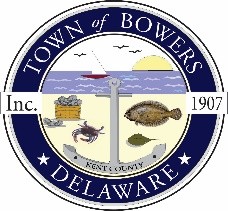 The Town of Bowers
3308 Main St. 
Frederica, DE   19946
(302) 572-9000
bowersbeach.delaware.govMEETING MINUTESThe meeting was called to order at 7:02 pm on October 11, 2018 byMayor Ada Puzzo.Council members present:Bob McDevitt, Helena Hannah, and Shirley Pennington.  The Pledge of Allegiance was recited in unison.Minutes:A motion was made by Helena Hannah, seconded by Bob McDevitt to accept the minutes for September 2018.  Motion carried.Treasurer’s Report:The Treasurer’s report was read for September.  A motion was made by Shirley Pennington, seconded by Bob McDevitt to accept the Treasurer’s report.  Motion carried.COMMITTEE REPORTSParks & Recreation:No Report.Animal Committee:No Report.Planning: No Report.Streets: There was a discussion concerning North Williams Ave extended.  Bob said that there is some wire grass growing that needs to be treated or sprayed.  Since council was not clear on who owned the street it was decided to research it and it was tabled until the next meeting.Board of Adjustments:  No Report.Zoning & Code Revisions: No Report.Code Enforcement:  No ReportParking Lot:   At the last meeting the grant was approved and has been submitted.  There is no update at this time.OLD BUSINESSDrainage-It has been difficult for the contractor to work due to the weather and the tides.  They can only work during low tide and it has been challenging to say the least.  Mayor Puzzo had a book of pictures to show the progress that has been made.  She also explained the process of the work that’s being done.  The check valve is installed but is not working properly and so there is still flooding.  There was a meeting with the engineer, contractor, USDA, DNREC, and others to try to find a solution.  Now there is flooding with every tide twice a day.  The manufacturer of the check valve said that it should work but unfortunately it isn’t working.  Representative from that company will be here next week to see what can be done.KC Crime Watch: - Jim Martin attended and brought some handouts back for the town residents.  We had an incident where tires were slashed in three different areas of town.  Remember that if you see suspicious activity – report it! NEW BUSINESSUpcoming Museum Events –On October 14th will be the Big Thursday celebration.The race will begin at 9 am.  There will be a parade at 11:30 am and also the grand opening of the new museum building.  There will be a flea market and tables are $10 each.  There will be oysters, hot dogs and ice cream.The museum is open on Saturdays and Sundays from 2pm to 4pm and they are in need of volunteers.OPEN DISCUSSIONNEXT MEETING AND ADJOURNMENTThere being no further business, a motion was made by Shirley Pennington and seconded -by Helena Hannah to adjourn the meeting at 8:07 pm. Motion Carried.The next town meeting will be held on November 8, 2018 starting at 7:00 pm.Town Meetings are held the second Thursday of each month unless changed by the Mayor.Respectfully submitted,Shirley A. PenningtonSecretary-